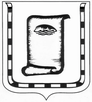 АДМИНИСТРАЦИЯ  ГОРОДА  НОВОАЛТАЙСКААЛТАЙСКОГО  КРАЯП О С Т А Н О В Л Е Н И Е10.05.2011	                      г. Новоалтайск                               № 822Об утверждении Положения о проведении ежегодного профессионального конкурса «Педагогический дебют» на получение денежного поощрения администрации городаС целью повышения престижа педагогической профессии, самореализации молодых педагогов и повышения их педагогического мастерства,                 п о с т а н о в л я ю:Утвердить Положение о проведении ежегодного профессионального конкурса «Педагогический дебют» на получение денежного поощрения администрации города (Приложение № 1).Утвердить состав муниципальной конкурсной комиссии (Приложение № 2). Комитету администрации по народному образованию г. Новоалтайска (председатель Сергеева О.Б.) обеспечить организационное и методическое сопровождение конкурса «Педагогический дебют».Контроль за исполнением настоящего постановления возложить на заместителя главы администрации города Березину Л.М. Глава администрации города                                                                В.И. ИвановПриложение № 1к постановлениюадминистрации города от 10.05.2011 № 822Положение о проведении ежегодного профессионального конкурса «Педагогический дебют» на получение денежного поощрения администрации городаОбщие положения1.1. Настоящее положение разработано в соответствии с п. 2.5 Программы «Молодежь Новоалтайска» на 2011-2013 годы, утвержденной решением Новоалтайского городского Собрания депутатов от 21.12.2010 № 135.1.2. Настоящее положение определяет порядок организации, проведения  и критерии муниципального конкурса «Педагогический дебют» (далее - конкурс). 1.3. Конкурс направлен на повышение методического мастерства молодого педагога, способного оценивать, выбирать и воплощать наилучшие варианты организации инновационного образовательного процесса в образовательном учреждении.1.4.  Конкурс проводится в целях раскрытия творческого потенциала, создания условий для формирования гражданской позиции, самореализации и самоутверждения молодых педагогических работников в муниципальной системе образования.1.5. Учредителем конкурса является администрация города Новоалтайска.1.6. По результатам конкурса 3 победителям (по одному в каждой номинации) осуществляется выплата денежного поощрения в размере 30 тысяч рублей. Конкурсной комиссией может быть установлен специальный приз.1.7. На участие в конкурсе имеют право педагогические работники муниципальных общеобразовательных учреждений, муниципальных дошкольных образовательных учреждений, муниципальных учреждений дополнительного образования детей, стаж работы которых составляет от одного года до трех лет после окончания образовательного учреждения высшего или среднего профессионального образования.1.8. Координация работы по проведению конкурса осуществляется конкурсной комиссией.II. Задачи конкурса2.1. Повышение престижа педагогической профессии.2.2. Совершенствование методического уровня молодых педагогов, создание возможности для профессионального роста и самовыражения.2.3. Мотивация молодых педагогов к поиску и реализации инноваций в учебно-воспитательном процессе, развитие самостоятельности в экспериментальной и инновационной работе. 2.4. Создание условий для анализа и коррекции деятельности  молодых специалистов, для развития творчества и активной профессиональной позиции педагогов. III. Участники конкурса3.1. Принять участие в конкурсе могут педагогические работники муниципальных общеобразовательных учреждений, муниципальных дошкольных образовательных учреждений, муниципальных учреждений дополнительного образования детей, стаж работы которых составляет от одного года до трех лет после окончания образовательного учреждения высшего или среднего профессионального образования.3.2. Выдвижение кандидатов осуществляется органами общественного соуправления образовательного учреждения, педагогическим коллективом (учреждения дополнительного образования).3.3. Участие в конкурсе является добровольным. Согласие претендента на выдвижение его кандидатуры обязательно.IV. Условия, сроки и порядок проведения конкурса4.1.  Конкурс проводится в 3 этапа:1 этап (с 01 июня по 31 июля) – оформление заявки и подготовка конкурсного пакета документов на уровне образовательного учреждения.2 этап (01 августа по 01 сентября) – изучение материалов городской конкурсной комиссией, подведение итогов конкурса.3 этап (с 01 октября по 10 октября) – награждение победителей на торжественном мероприятии, посвященном Международному дню учителя. 4.2. Участники конкурса представляют в срок до 01 августа в КАНО заявку  на участие в конкурсе, заверенную директором образовательного учреждения (приложение № 1), конкурсный пакет документов.4.3. Не подлежат рассмотрению документы, поступившие  позднее установленного срока.4.4. Конкурсный пакет претендента включает в себя следующие документы:Представление руководителя учреждения на заявителя.Копия диплома о профессиональном образовании, заверенная руководителем образовательного учреждения.Выписка из протокола заседания Совета школы, Управляющего совета, педагогического коллектива (для учреждений дополнительного образования) о выдвижении кандидата для участия в конкурсе.Ходатайство профессионального сообщества.Информационная карта (приложение № 2), содержание которой должно подтверждаться авторскими материалами (конспект урока, сценарий внеклассного мероприятия, классного часа, родительского собрания, выступление на педсовете или профессионально-педагогическом сообществе и т.д.), ссылками на Интернет ресурсы, подтверждающими справками и протоколами заседаний педагогического совета, отзывами родительской общественности и другими материалами.Эссе на тему «Новой школе – новый учитель» или «Мое педагогическое кредо» .V. Номинации конкурса- молодой педагог общеобразовательного учреждения;- молодой педагог дошкольного образовательного учреждения;- молодой педагог учреждения дополнительного образованияVI. Критерии конкурсного отбора6.1. Наличие собственной педагогической идеи, представленной в форме эссе на тему «Новой школе – новый учитель», «Мое педагогическое кредо».Объем эссе 1-1,5 страницы формата А-4, шрифт Times New Roman, интервал 1,0, в печатном и электронном виде.4.2. Результативность профессиональной деятельности  по критериям, содержащимся в информационной карте (приложение № 2).VII. Конкурсная комиссия7.1. Состав конкурсной комиссии утверждается постановлением главы администрации города Новоалтайска. Создается из числа квалифицированных специалистов и представителей общественных организаций. 7.2. Количество членов конкурсной комиссии не может быть менее пяти человек. 7.3. По итогам работы формируется рейтинг участников конкурса.VIII. Функции конкурсной комиссииВ функции конкурсной комиссии входит:- оценка документов претендента по критериям конкурсного отбора; - рассмотрение качества представленных материалов;-своевременное и четкое оформление необходимой документации по оценке работ, представленных на конкурсную экспертизу);- информирование по результатам конкурса. IX. Финансирование конкурса:Финансирование конкурса осуществляется за счет средств бюджета городского округа, предусмотренных в рамках реализации мероприятий муниципальной целевой программы «Молодежь Новоалтайска» на 2011-2013 голы на указанные цели.Приложение к положению № 1Заявка на участие в конкурсе«Педагогический дебют»Дата « ____ » _______________ 20___ г                                Подпись:______________ /____________________/Данные об образовании, месте работы, стаже, квалификации педагогического работника подтверждаю                                                                        Руководитель                                 ______________________               _______________________                                                                                   (подпись)                                    (ФИО)Приложение к положению № 2Для педагогов общеобразовательных учрежденийПравильность сведений, представленных в информационной карте, подтверждаю:                               «____» __________ 20___ г.                                                       _____________              /_______________________/                                                                     (подпись)                                          (фамилия, имя, отчество участника)                                                      _____________              /_______________________/                                                                     (подпись)                                          (фамилия, имя, отчество руководителяДля педагогов учреждений дополнительного образованияПравильность сведений, представленных в информационной карте, подтверждаю:                               «____» __________ 20___ г.                                                       _____________              /_______________________/                                                                     (подпись)                                          (фамилия, имя, отчество участника)                                                      _____________              /_______________________/                                                                     (подпись)                                          (фамилия, имя, отчество руководителяДля педагогов дошкольных образовательных учрежденийПравильность сведений, представленных в информационной карте, подтверждаю:                               «____» __________ 20___ г.                                                       _____________              /_______________________/                                                                     (подпись)                                          (фамилия, имя, отчество участника)                                                      _____________              /_______________________/                                                                     (подпись)                                          (фамилия, имя, отчество руководителяПриложение № 2к постановлениюадминистрации города от 10.05.2011 № 822СОСТАВ КОНКУРСНОЙ КОМИССИИБерезина Л.М., заместитель главы администрации города – председатель комиссии.Хворова В.В., заместитель директора муниципального общеобразовательного учреждения средней общеобразовательной школы № 3 г. Новоалтайска, победитель ПНПО – секретарь комиссииЧлены конкурсной комиссии:Сергеева О.Б., председатель комитета администрации по народному образованию г. НовоалтайскаЯковлева Т.Н., председатель Новоалтайской общественной организации работников профсоюза народного образования и науки (по согласованию)Ермилова Е.Е., заведующий городским методическим кабинетомНекрасова Е.Г., главный специалист, инспектор школ КАНОГорбунова Т.М., главный специалист, инспектор школ КАНОЛисица Т.В., ведущий специалист, инспектор по дошкольному образованию КАНОКозлова М.В., воспитатель МДОУ Центра развития ребенка детского сада № 7 «Ромашка», победитель муниципального профессионального конкурса «Сердце отдаю детям»ФИО педагога (полностью)ФИО педагога (полностью)Год рожденияГод рожденияМесто работы (полное наименование учреждения по Уставу)Место работы (полное наименование учреждения по Уставу)Образование (когда и какое учебное заведение окончил, факультет, специальность)Образование (когда и какое учебное заведение окончил, факультет, специальность)ДолжностьДолжностьПреподаваемый предметПреподаваемый предметПедагогический стаж работыПедагогический стаж работыКатегория, разрядКатегория, разрядКонтактный e-mailКонтактный e-mailКонтактный телефон Контактный телефон Заполняя данную заявку, яЗаполняя данную заявку, яЗаполняя данную заявку, яподтверждаю, что я ознакомлен (а) с правилами и условиями участия в конкурсе подтверждаю, что я ознакомлен (а) с правилами и условиями участия в конкурсе подтверждаю, что являюсь  автором представленных на конкурс материаловподтверждаю, что являюсь  автором представленных на конкурс материаловДаю согласие на обработку и использование персональных данных____________________(подпись)Даю согласие на обработку и использование персональных данных____________________(подпись)(фото 46 см)Информационная карта участника 
муниципального конкурса «Педагогический дебют» ______________________________________________ (фамилия)______________________________________________ (имя, отчество)( ____________________________________________ ) (наименование учреждения)1. Общие сведения1. Общие сведенияДата рождения (день, месяц, год)Адреса в Интернете (сайт, блог  и т. д.), где можно познакомиться с участником и публикуемыми им материалами 2. Работа2. РаботаМесто работы (наименование образовательного учреждения в соответствии с уставом)Занимаемая должностьОбщий трудовой и педагогический стаж (полных лет на момент заполнения анкеты)Квалификационная категория (если есть)Почетные звания и награды (наименования и даты получения)3. Образование3. ОбразованиеНазвание и год окончания учреждения профессионального образованияСпециальность, квалификация 
по дипломуДополнительное профессиональное образование за последние три года (наименования образовательных программ, модулей, стажировок и т. п., место и сроки их получения)Критерии и индикаторы конкурсного отбораКритерии и индикаторы конкурсного отбораДинамика учебных достижений обучающихсяДинамика учебных достижений обучающихсяДинамика общей успеваемости:устойчивая положительная динамика общей успеваемости подавляющего большинства обучающихся (классов) 2бнеустойчивая положительная динамика общей успеваемости 1бОтсутствие динамики0Динамика качественной успеваемости обучающихся или степени обученности учащихся (СОУ):устойчивая положительная динамика качественной успеваемости подавляющего большинства обучающихся (классов) 2бнеустойчивая положительная динамика качественной успеваемости1бОтсутствие динамики0Профессиональная деятельностьПрофессиональная деятельностьОткрытые уроки: для педагогов школы 1б для педагогов школ города 2бПубликации:городской уровень 1бкраевой уровень 2бВыступление на педагогических советах (выписка из протокола, справка и авторский материал)Наличие выступлений-1бОтсутствие выступлений-0Выступление на родительских собраниях  (выписка из протокола, справка и авторский материал)Наличие выступлений-1бОтсутствие выступлений-0Выступление на профессионально-педагогических сообществах (выписка из протокола, справка и авторский материал)Наличие выступлений-1бОтсутствие выступлений-0Выступление на семинарах  (программа семинара, ссылка на публикацию)Отсутствие выступленийшкольный уровень-1бгородскойуровень-2бкраевой уровень-3бНаучно-методические публикации (ссылка на публикацию)За каждую публикацию 1бСетевые педагогические сообщества (ссылка)За каждую публикацию 1бУчастие в экспериментальной деятельности1бУчастие в конкурсахУчастие в конкурсахгородские конкурсы По 1 б. за каждыйкраевые конкурсы По 2 б. за каждыйвсероссийские конкурсы  По 3 б. за каждыйконкурс  «Учитель  года» городской уровень-1б краевой уровень-2бДостижения учащихсяДостижения учащихсяПобедители в  предметных олимпиадах и иных конкурсных мероприятиях (например, конкурсах учебно-исследовательских работ) на городском уровнена краевом уровнена всероссийском  уровне 1 б. за каждого победителя1 б. за каждого победителя1 б. за каждого победителяУчастие в дистанционных проектах на городском, краевом, всероссийском  уровнях 1 б.Позитивные результаты внеурочной деятельности обучающихся по учебным предметамПозитивные результаты внеурочной деятельности обучающихся по учебным предметамРазнообразие используемых претендентом организационно-содержательных форм внеурочной деятельности обучающихся:1 б.Внеурочная работа претендента по учебному предмету, кроме ведения кружков (факультативов), подготовка отдельных обучающихся к предметным олимпиадам (конкурсам, смотрам и т.д.) муниципального уровня и выше, работы со слабоуспевающими и проведения  культурно-развлекательных мероприятий (предметных дней, декад, викторин, вечеров и пр.) включает и др. организационно-содержательные формы1 б. за каждую формуВнеурочная работа претендента по учебному предмету ограничивается приведенным перечнем (кружковая работа, подготовка к предметным олимпиадам, работа со слабоуспевающими и проведение предметных праздников)0,5бВ содержании деятельности претендента отсутствуют две и более из перечисленных форм0Позитивные результаты деятельности учителя по выполнению функций классного руководителяПозитивные результаты деятельности учителя по выполнению функций классного руководителяПсихологический климат в классе:Психологический климат в классе все категории участников образовательного процесса (обучающиеся, родители, педагоги) и администрация ОУ (педагоги-психологи, социальные педагоги) характеризуется как благоприятный1 б.Психологический климат в классе характеризуется как благоприятный не менее двух категорий из числа перечисленных выше участников образовательного процесса0,5 б.Соответствующие данные отсутствуют или не убедительны0Наличие действующей системы самоуправления в классе:В классе создана и функционирует продуманная и сбалансированная система самоуправления, адекватная социально-психологическим особенностям класса в отдельности, направленная на эффективную социализацию обучающихся 2 б.Соответствующие данные отсутствуют или не убедительны0Активность в классе:Класс участвует во всех общешкольных массовых мероприятиях1 б.Класс участвует практически  во всех общешкольных массовых мероприятиях 0,5 б.Соответствующие данные отсутствуют или не убедительны0Работа с родителямиВ работе используются разные формы                        1б. за каждую формуРабота ограничивается проведением родительских собраний                                                 0,5бРабота с родителямиВ работе используются разные формы                        1б. за каждую формуРабота ограничивается проведением родительских собраний                                                 0,5б(фото 46 см)Информационная карта участника 
муниципального конкурса «Педагогический дебют» ______________________________________________ (фамилия)______________________________________________ (имя, отчество)( ____________________________________________ ) (наименование учреждения)1. Общие сведения1. Общие сведенияДата рождения (день, месяц, год)Адреса в Интернете (сайт, блог  и т. д.), где можно познакомиться 
с участником и публикуемыми им материалами 2. Работа2. РаботаМесто работы (наименование образовательного учреждения в соответствии с уставом)Занимаемая должностьОбщий трудовой и педагогический стаж (полных лет на момент заполнения анкеты)Квалификационная категория (если есть)Награды (наименования и даты получения)3. Образование3. ОбразованиеНазвание и год окончания учреждения профессионального образованияСпециальность, квалификация по дипломуДополнительное профессиональное образование за последние три года (наименования образовательных программ, модулей, стажировок и т. п., место и сроки их получения)4. Общественная деятельность4. Общественная деятельностьУчастие в общественных объединениях, организациях1бУчастие в разработке и реализации программ, проектов разного уровня1б5. Достижения воспитанников5. Достижения воспитанниковПобедители конкурсов, мероприятий -на городском уровне-на краевом уровне-на всероссийском  уровне 0, 5б.1 б.2 б.Участие в дистанционных проектах на городском, краевом, всероссийском  уровнях 0,5 б. за каждый конкурсПрофессиональная деятельностьПрофессиональная деятельностьОткрытые занятия: Уровень учреждения0,5 б. за каждое для коллег города 1 б. за каждоеПубликации:городской уровень 0,5 б. за каждуюкраевой уровень 1 б. за каждуюВыступление на педагогических советах (выписка из протокола,  авторский материал)1 б. за каждоеВыступление на тематических родительских собраниях  (выписка из протокола, авторский материал)1 б. за каждоеВыступление на профессионально-педагогических сообществах (выписка из протокола, авторский материал)1 б. за каждоеВыступление на семинарах (уровень учреждения, городской, краевой  уровни1 б. за каждоеНаличие научно-методические публикации (ссылка на публикацию)1 б.Участие в работе сетевых педагогических сообществ (ссылка)1 б.Осуществление экспериментальной деятельности1 б.Личное участие в конкурсахЛичное участие в конкурсахгородские конкурсы За участие по 0,5 б. за каждый конкурсЗа победу по 1 б. за каждый конкурскраевые конкурсы За участие по 0,5 б. за каждый конкурсЗа победу по 1 б. за каждый конкурсвсероссийские конкурсы  За участие по 0,5 б. за каждый конкурсЗа победу по 1 б. за каждый конкурсконкурс  «Учитель  года» (городской уровень, краевой уровень)За участие по 0,5 б. за каждый конкурсЗа победу по 1 б. за каждый конкурсРабота по профилактике асоциального поведенияРабота по профилактике асоциального поведенияОсуществляется и приводит к положительным результатам2 б.Не осуществляется или осуществляется, но результаты отрицательные 0Взаимодействие и сотрудничество с общеобразовательными учреждениями и дошкольными образовательными учреждениямиВзаимодействие и сотрудничество с общеобразовательными учреждениями и дошкольными образовательными учреждениямиОсуществляется1 б.Не осуществляется0Работа с родителямиРабота с родителямиПроводится в системе в соответствии с планом                 2 б.Проводится в системе в соответствии с планом                 2 б.Осуществляется эпизодически                                               0,5 б.Осуществляется эпизодически                                               0,5 б.Не проводится                                                                            0Не проводится                                                                            0(фото 46 см)Информационная карта участника 
муниципального конкурса «Педагогический дебют» ______________________________________________ (фамилия)______________________________________________ (имя, отчество)( ____________________________________________ ) (наименование учреждения)1. Общие сведения1. Общие сведенияДата рождения (день, месяц, год)Адреса в Интернете (сайт, блог  и т. д.), где можно познакомиться с участником и публикуемыми им материалами 2. Работа2. РаботаМесто работы (наименование образовательного учреждения в соответствии с уставом)Занимаемая должностьОбщий трудовой и педагогический стаж (полных лет на момент заполнения анкеты)Квалификационная категория (если есть)Почетные звания и награды (наименования и даты получения)3. Образование3. ОбразованиеНазвание и год окончания учреждения профессионального образованияСпециальность, квалификация 
по дипломуДополнительное профессиональное образование за последние три года (наименования образовательных программ, модулей, стажировок и т. п., место и сроки их получения)4. Динамика развития воспитанников4. Динамика развития воспитанниковКачество знаний по разделам диагностической картыПри наличии положительной динамики 1 б.Результаты стабильны       0,5 б.Динамика отрицательная                 0,5 б.-физическое развитиеПри наличии положительной динамики 1 б.Результаты стабильны       0,5 б.Динамика отрицательная                 0,5 б.-познавательное развитиеПри наличии положительной динамики 1 б.Результаты стабильны       0,5 б.Динамика отрицательная                 0,5 б.-эстетическое развитиеПри наличии положительной динамики 1 б.Результаты стабильны       0,5 б.Динамика отрицательная                 0,5 б.Качественные показатели по укреплению здоровья воспитанниковПри наличии положительной динамики 1 б.Результаты стабильны       0,5 б.Динамика отрицательная                 0,5 б.5.Профессиональная деятельность5.Профессиональная деятельностьОткрытые занятия: для педагогов детского сада 0,5 б. за каждое для коллег города 1 б. за каждоеНаучно-методические публикации (ссылка на публикацию)городской уровень 0,5 б. за каждуюкраевой уровень 1 б. за каждуюВыступление на педагогических советах (выписка из протокола, справка и авторский материал)1 б. за каждоеВыступление на тематических родительских собраниях  (выписка из протокола, справка и авторский материал)1 б. за каждоеВыступление на профессионально-педагогических сообществах (выписка из протокола, справка и авторский материал)1 б. за каждоеВыступление на семинарах, педагогические мастерские (уровень учреждения, городской, краевой  уровни)1б за каждоеУчастие в работе сетевых педагогических сообществ (ссылка)1 б.Экспериментальная деятельность, кружковая деятельность1 б.Наличие-1 б.Отсутствие-06. Участие в конкурсах6. Участие в конкурсахгородские конкурсы по 0,5 б. за каждыйкраевые конкурсы по 1 б. за каждый всероссийские конкурсы  по 1,5 б. за каждыйконкурс  «Учитель  года» (городской уровень, краевой уровень)Участие 1 б.Призовое место-2 б.Достижения воспитанниковДостижения воспитанниковУспешное участие воспитанников в конкурсах разного уровня:- уровень детского сада- городской уровеньПо 1 б. за каждое призовое местоПо 1 б. за каждое призовое местоРабота с родителямиРабота с родителямиСовместная деятельность:- участие родителей в мероприятиях (экскурсии, походы, организация выставок)1 б.% удовлетворенности родителей организацией работы с детьмиМенее 50% -0 б.50%-60% -0,5 б.60%-80% - 1 б.Более 80% - 2 б.